Župa Presvetog Srca Isusova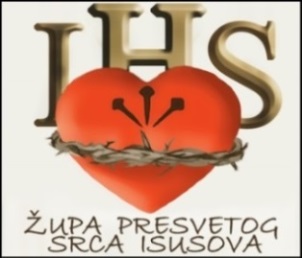 Palmotićeva 31, ZagrebŽUPNI LISTIĆ broj 3409. siječnja 2022.KRŠTENJE GOSPODINOVO1. NEDJELJA KROZ GODINUEvanđelje: Lk 3,15–16.21–22Narod bijaše u iščekivanju i svi se u srcu pitahu o Ivanu nije li on možda Krist. Zato im Ivan svima reče: „Ja vas, istina, vodom krstim. Ali dolazi jači od mene. Ja nisam dostojan odriješiti mu remenje na obući. On će vas krstiti Duhom Svetim i ognjem.“ Kad se krstio sav narod, krstio se i Isus. I dok se molio, rastvori se nebo, siđe na nj Duh Sveti u tjelesnom obličju, poput goluba, a glas se s neba zaori: Ti si Sin moj, ljubljeni! U tebi mi sva milina! KomentarZašto se Isus dao krstiti? Krštenje je tamo u vodama Jordana simboliziralo oproštenje grijeha, ali Isus nije imao grijeha, nije imao potrebe za oproštenjem grijeha. Isus je svojim činom izrazio solidarnost s nama, grješnim ljudima. Ako stanemo među okupljeni narod i promotrimo Isusovo držanje u trenutku krštenja, saznajemo tri stvari. Prvo da se Isus molio, drugo da se nebo otvorilo i da se Duh Sveti u vidu goluba na njega spustio i treće da se čuo glas s neba u kojemu je Otac objavio da je Isus njegov ljubljeni Sin. I naš je život poslanje, stoga je i nama potrebno da se molitvom obratimo nebeskom Ocu: zahvalimo na njegovoj ljubavi i zamolimo ga da nas jača njegova milost. U trenutku našega krštenja Duh je Sveti sišao i na nas i od tada živimo u njegovom polju djelovanja. Vjernik ima unutarnju milosnu rezervu, upravo ovu trajnu prisutnost Duha Svetoga koja ga je u stanju prevesti i kroz najbeizglednije situacije. Putem krštenja i mi smo postalji ljubljena djeca Očeva. To dokazuje Duh Sveti koji djeluje u nama, to nas poučava Crkva, to nam ponavlja svako evanđeosko čitanje. M. Szentmartoni: Očarani Božjom Riječju Vjeronauk se nastavlja prema prijašnjem rasporedu. Od ovog ponedjeljka 10. siječnja nastavljamo molitvu krunice u 20 sati na Kamenitim vratima za obitelji. Po pozivu i dalje dolazimo u blagoslov obitelji. Ako poznajete nekoga tko razmišlja o redovničkom pozivu, više može saznati na www.skac.hr i www.isusovci.hr  BOŽIĆNICA ZA SIROMAHE NASTRADALE U POTRESU U LANGOVU DOMU KOD PETRINJEUmjesto donatorske večere Zaklada biskup Josip Lang ove godine pokreće akciju prikupljanja financijske pomoći za isplatu duga za drvene kućice u kojima se sada sigurno osjećaju naši korisnici.Zahvalni smo za svaku pomoć! Naši štićenici u Maloj Gorici svaki dan mole krunicu za sve naše dobročinitelje. Čvrsto vjerujemo da i naš dragi pater Cvek iz Neba prati ovu našu akciju i zagovara kod Boga sve naše dobročinitelje. Uplatu Vaše božićnice možete učiniti osobno u novom uredu Zaklade koji se nalazi u Palmotićevoj ulici 32A u Zagrebu ili preko računa Zaklade: Zaklada biskup Josip Lang, Palmotićeva 33, 10000 Zagreb: IBAN: HR4323400091110097040; Poziv na  broj: 1680218. Pomoći možete i preko donatorskog broja Zaklade: 060 9012 (6,25 kn)Razveseliti siromaha isto je kao i razveseliti samog Isusa!         Organizator: p. Mijo Nikić, predsjenik Zaklade„Euharistija nas vodi k vrhuncu kršćanske savršenosti, pravoga unutarnjeg života. Ona je naša prva radost na zemlji; po njoj već postajemo dionicima buduće nebeske slave… U sv. Pričesti duša slavi svoje trijumfe, ona postaje slična svome Božanskom Zaručniku, postaje Božanska. Granice unutarnjeg savršenstva kao da prestaju; duša postaje dionicom neizmjernosti i vječnosti.“  (I. MERZ, „Unutarnja snaga Marijinih kongregacija“, Katolički list, Zagreb, 74/1923, br. 51, 619)www.ivanmerz.hr    -    e-mail: postulatura@ivanamerz.hrKrštenje IsusovoVrlo je zanimljiv prikaz u evanđelju Isusovo krštenje. Bezgrešan Isus, sin Božji, učinio je čin kojim se čisti od grijeha. Čini mi se da je tim činom na neki način nagradio Ivana. Ivan se kroz čitavo evanđelje drži skromnim, najvešta Božji dolazak i njegovu riječ, ali nikad sebe ne uzdiže nad Bogom - „Ja nisam dostojan odriješiti mu remenje na obući“.  Ljudi ga često smatraju sinom Božjim, ali Ivan nikad nije pristao "prihvatiti slavu". Koliko bi od nas tako postupilo i odbilo takvu slavu u očima ljudi? Skromnost je velika Ivanova vrlina i mislim da ga je Isus baš zato nagradio i došao kod njega krstiti se. Još je više istaknuo njegovu veličinu.Krštenje između ostalog simbolizira i čistoću, novi početak baš kao što je on i pred nama u ovoj 2022. godini. Slijedeći Isusuov primjer, i mi bismo trebali očistiti brige i grijehe te uploviti u još jedno razdoblje pred nama rijekom čiji je gospodar upravo Isus. Kako i pjesma kaže: „Rijeke žive vode potecite, neka Duh se razlije. Svakom žednom srcu donesite, Božju ljubav zauvijek.“ Duh je Sveti i na dan Isusova krštenja sišao s neba na rijeku Jordan koja predstavlja i vodu našeg krštenja. I mi smo krštenjem primili Duha Svetog i vječnu Božju ljubav. Ne zaboravimo to!Petra KukŽelite li da i drugi župljani, znanci ili prijatelji župni listić primaju e-poštom? Predložite im da pošalju e-poštu s naslovom „Želim ŽL e-poštom“ na info@ok-merz.hr   Ako ne želite primati župni listić učinite to na istu e-adresu.OBAVIJESTIMISLI  BLAŽENOGA  IVANA  MERZA